28.04.2020.    Подготовка к контрольной работе.Ищите решение похожих задач в своих рабочих тетрадях.Даны вектор  (-2;4) и  (3;-1). Найдите  3 - 4.Найти АВ , если ВС = 6 см,  АС  =  2см, C  =  1350.Вычислите скалярное произведение векторов и , если  = 3,  = 4, а угол между ними равен 135°.         
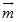 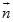 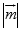 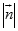 Даны векторы  {3; х} и  {5; –3}. При каком значении   х эти векторы перпендикулярны? В треугольнике AМК     АК = 10см; К = 600,  М = 450.  Найдите                 сторону АМ.